         21 апреля 2022 года в администрации Богучарского муниципального района прошло торжественное мероприятие, посвященное Дню местного самоуправления.Глава муниципального района В.В. Кузнецов в своём выступлении поблагодарил за труд всех работников районной администрации, городского и сельских поселений, ветеранов муниципальной службы за вклад, который каждый из них внёс в развитие местного самоуправления. И пожелал собравшимся в зале дальнейших успехов в работе, отметив, что эффективность работы органов местного самоуправления – в неукоснительном выполнении своих должностных обязанностей.Затем он муниципальным служащим вручил почетные грамоты Богучарского района и благодарности администрации. Благодарностью губернатора Воронежской области награжден Чвикалов Сергей Николаевич, заместитель главы администрации Богучарского муниципального района в период с сентября 1997 года по сентябрь 2019 года, председатель общественного Совета при главе Богучарского муниципального района.К поздравлениям с профессиональным праздником присоединился заместитель руководителя – начальник отдела уровня жизни населения и рынка труда департамента труда и занятости населения Воронежской области Шилов Н.А., пожелав коллегам плодотворной работы неиссякаемой энергии, воплощений новых проектов, процветания и мирного неба над головой.Работники МКУ «Управления культуры» Богучарского района подарили яркие музыкальные номера. А под финальную песню «Россия, вперед» зал аплодировал стоя.  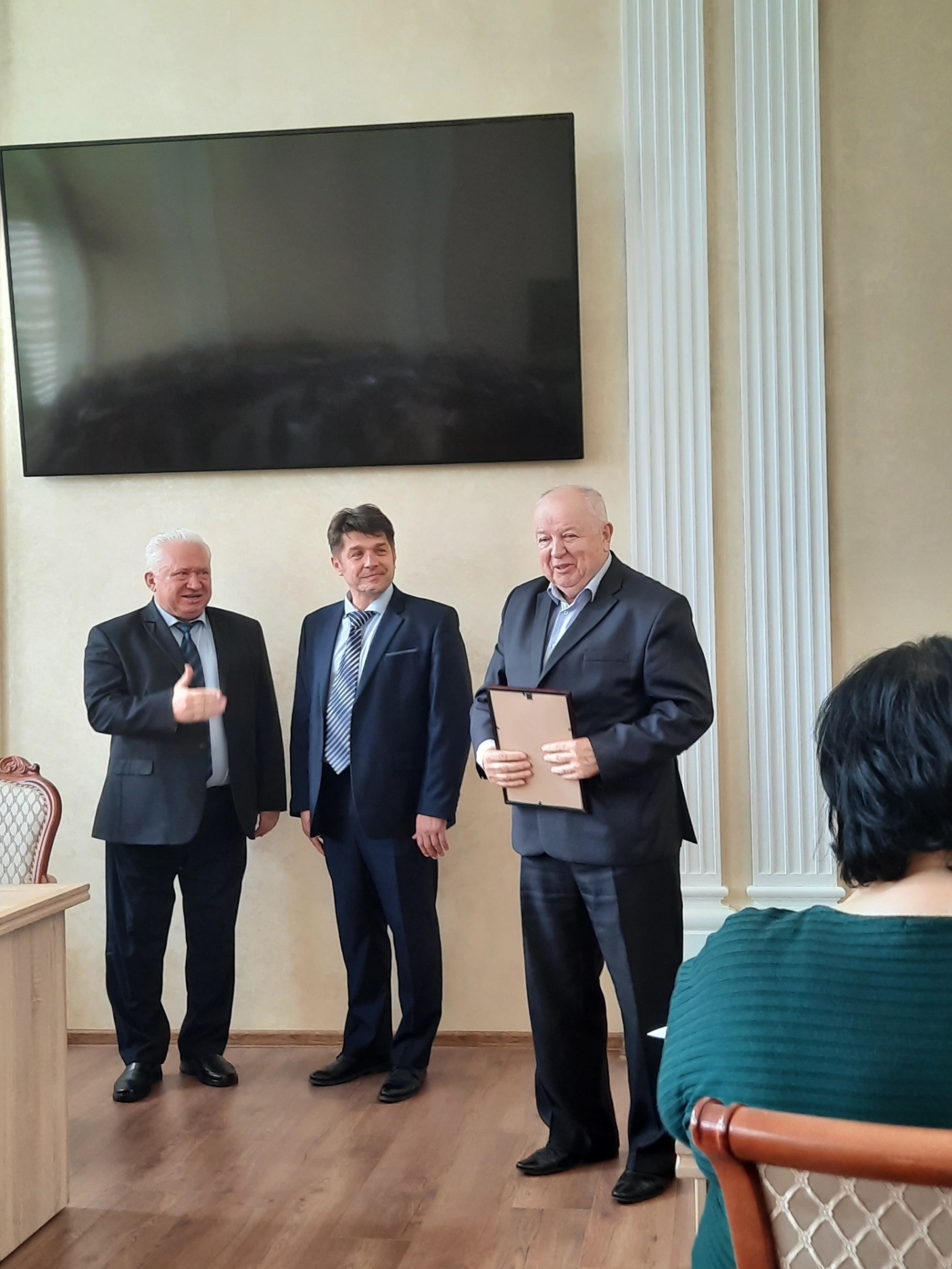 